Dzień dobry! Zapraszam.Pierwsza nasza zabawa „Skoki z trampoliny”. Do zabawy będą nam potrzebne chrupki kukurydziane. Będziemy dmuchać na chrupki, aż spadną ze stolika. Proponuję mierzenie odległości na którą chrupki spadną stopami.Zapraszam do zabawy ruchowej ze śpiewem, którą dzieci bardzo dobrze znają „Nie chcę cię znać”https://www.youtube.com/watch?v=MMlx_1ja9XIProponuję wysłuchać wiersz A. Rżysko –Jamrozik „Garść szczęścia”.Jedziemy na wycieczkę.Do lasu i nad rzekę!Mama pakuje kanapkijabłkai termos z mlekiem.Tato wędkę szykujei siatkę na motyle,a ja…We mnie nie ma już miejsca na szczęścia tyle!Śniła mi się dziś w nocysrebrna trawa i złota rzeka,że stoję wysoko na wzgórzui jest tak pięknie,że gdybym był psem,to z radości bym szczekałi machał ogonem.A niedługo zobaczę tę rzekęi te łąki wymyślone!Jedziemy na wycieczkę!Słońce nam drogę ścieli,tyle w sobie mam szczęścia-muszę się z kimś podzielić.Garść dam mamie,garść tacie, a garść kotu dam,żeby nie było mu smutno, kiedy zostanie sam.Jak zwykle porozmawiajmy na temat wiersza – gdzie wybiera się rodzina; co przygotowuje mama; co przygotowuje tata; jaki sen miał opowiadający; z kim opowiadający podzielił się szczęściem.Praca plastyczna na dziś to drzewko szczęścia z rolki po papierze toaletowym, sznurków, wacików lub waty. https://www.youtube.com/watch?v=A24YU_oOpUg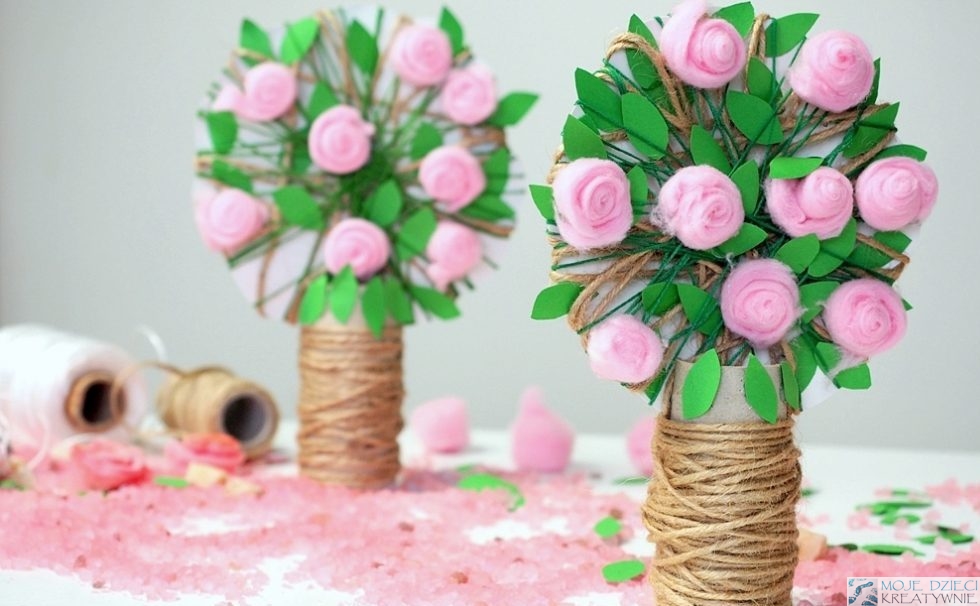  Drzewko możemy też zrobić na kartce papieru dowolną technikąhttps://www.youtube.com/watch?v=EVXFOWgq0MQProponowane karty pracy poniżej – pokoloruj zgodnie z kolorem figur i rysuj po śladzie, pokoloruj.Może dzieci mają ochotę posłuchać bajki czytanej przez panią Katarzynę Pakosińską „Co robić? Wesoły Ryjek powraca”.https://ninateka.pl/film/co-robic-wesoly-ryjek-powraca-wojciech-widlakŻyczę miłej zabawy. Do jutra.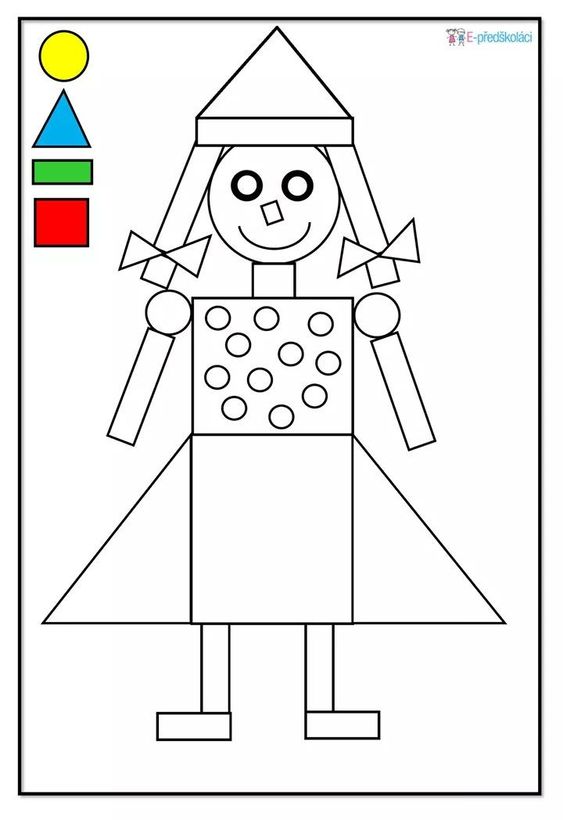 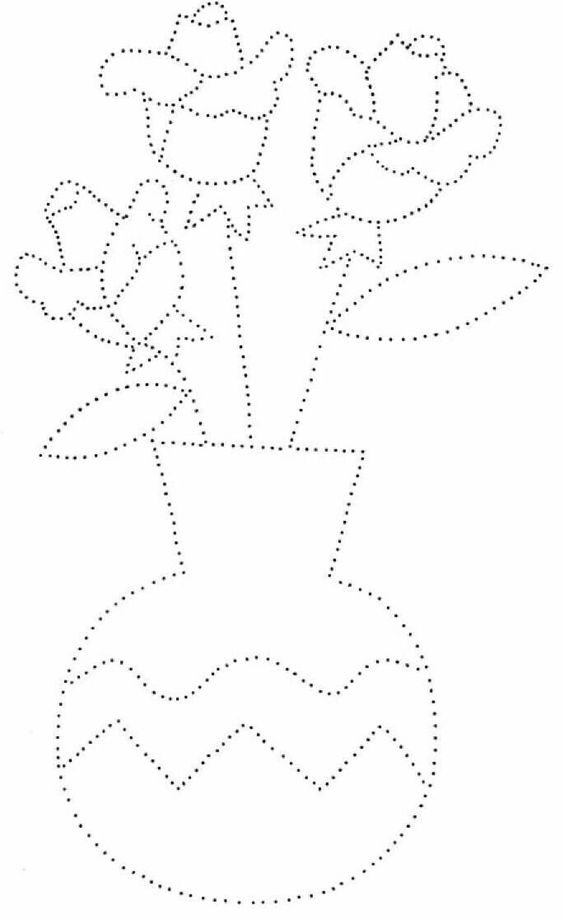 https://pl.pinterest.com/pin/430093833149528391/